             VBS Participant Registration Form                                   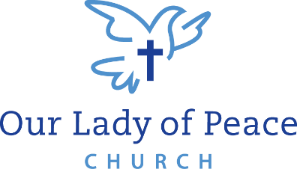 August 1-5, 2022, 8:45 AM to 12:45 PM                                       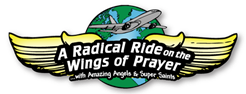 Our Lady of Peace Church                                                  2401 W 38th St, Erie PA 16506                                   Faith Formation Office phone: 838-9983                             $40 per child for the whole week!                                                                                                                                                 ===================================================================================Child’s Information:Name:  _____________________________________________________________________________Gender: (circle one)   M 	 F             Age:  ___________           Grade in Fall:  ____________ T-shirt size:  (circle one)    child sizes:   S    M    L   XL      adult sizes:   S   M   L   XL   2XL   3XLAllergies or medical conditions:  __________________________________________________________Health Insurance Carrier and Number (if applicable):  ________________________________________Family Information: Parents/Guardians’ Name(s):  ___________________________________________________________Address:  ___________________________________________________________________________	Email: ______________________________________________________________________________	                A confirmation email with further details will be sent July 27, 2022												    (  ) Mother’sPhone Numbers:  Home:  ___________________   Cell:  _____________________   (  ) Father’sEmergency Contact:Name: __________________________________   Phone: ________________________________Return completed form with payment no later than Friday, July 8, 2022